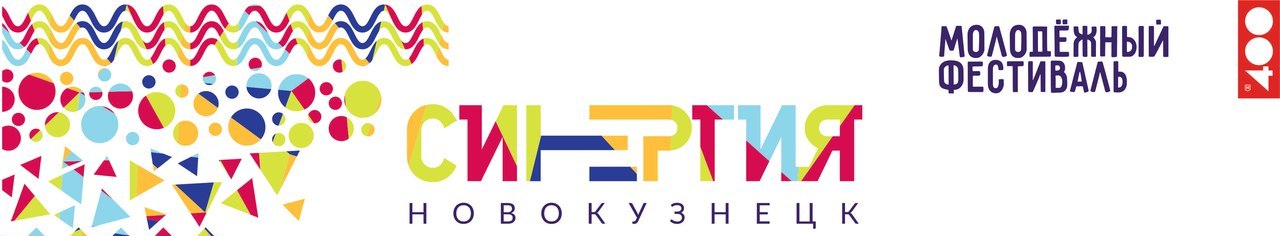 23 июня24 июня 25 июня26 июня27 июня28 июня29 июня30 июня1 июля2 июляПрием Главы города Новокузнецка Кузнецова С.Н., посвященный открытию молодежного фестиваля «Синергия-2017» и празднования Дня молодежи России в Новокузнецке12.00Большой зал администрации города Новокузнецка (ул. Кирова,71)Отборочные соревнования «День воркаута» на Кубок «Сибирской генерирующей компании»12.30 – 15.00ТУ «Притомский»Открытые городские соревнования по пляжному волейболу (женщины)09.00 – 21.00Пляжная зона отдыха «Топольники-2»Финал турнира по киберспорту «Good Line Open»9.00 – 20.00Дворец культуры «Алюминщик» (ул.Ленина, 41)Соревнования велосипедистов BMX,Рэп фестиваль «Голос улиц»13.00 – 20.00Скейтпарк «Sikret Spot»(пр-кт. Металлургов,20/1)Спортивно-игровая программа(форбол, фрисби, настольные игры)13.00 – 18.00Площадь общественных мероприятий Центральный районПарад-открытие фестиваля  «Синергия-2017»16.30 – 18.30Старт отПлощади у администрации города Новокузнецка (ул.Кирова,71)Концертно-развлекательная программа «Hero from Siberia»17.30Площадь общественных мероприятий Центрального районаФлешмоб «Все зависит от нас самих» - 399!»18.30Площадь общественных мероприятий Центрального районаПодведение итогов городского конкурса костюмов из вторичного сырья «Экокарнавал – 2017»18.40Площадь общественных мероприятий Центрального районаФинал открытого конкурса «Дэнс-микс» 19.00 –19.30Площадь общественных мероприятий Центрального районаКонцертно-развлекательная программа – фестиваль красок Холли19.30 –20.15Площадь общественных мероприятий Центрального районаДискотека современной музыки «Луна-диско»20.15 – 21.30Площадь общественных мероприятий Центрального районаДискотека музыки 90-х «Ночной вояж»21.30 – 22.30Площадь общественных мероприятий Центрального районаДень молодежи на Кузнецкой крепости12.00 – 15.00музей-заповедник  «Кузнецкая крепость»Открытые городские соревнования по пляжному волейболу (женщины)09.00 – 21.00Пляжная зона отдыха «Топольники-2»Фестиваль уличных танцев «Летний кач»,Битва диджеев «Кузнецкий бит»13.00 – 20-00Скейтпарк «Sikret Spot»(пр-кт. Металлургов,20/1)Фотоквест «400 шагов»11.00 – 14.00Площади общественных мероприятий по районамМесто встречи: вход в парк им. ГагаринаСтарт – пр. Металлургов,20Финиш – «Арт-Сквер»Городские  соревнования  по функциональному многоборью«Летний PROкач»10.00 –14.00Площадка у Планетария им. А.А. ФедороваПраздничная программа ко Дню молодежи России19.00 – 22.00Площадь общественных мероприятий Новоильинского районаЗакладка капсулы времени «Молодежь - 2067»15.00Площадка у Планетария им. А.А. ФедороваТворческий флешмоб«В позитиве»,Фестиваль «Музыкальный Арт-Сквер»12.00 – 22-0013.00 – 20.00Площади общественных мероприятий по районам города Новокузнецка, «Арт-Сквер»«День дворового футбола»10.00 – 17.00Дворовые спортивные площадки в районах города«Родительский бал»18.00Культурный центр «Евраз-ЗСМК» (ул. Мориса Тореза, 22в), Площадь общественных мероприятий Заводского района«Музыкально-спортивный флешмоб»17.00 – 17.20 Парковая зона школы №37  (ул.Варшавская,2)Фестиваль гаджетов «Z- пикник»17.00 – 20.00Сад металлургов Центральный районФестиваль бардовской песни «Барре»16.00 – 18.00Сад Металлургов Центральный район Отборочные соревнования «День воркаута» на Кубок «Сибирской генерирующей компании»11.00 –15.00Площадь общественных мероприятий Новоильинский район«Рок-Фиеста»17.00 – 23.00Сад Алюминщиков Кузнецкий районТанцевальный флешмоб «Танцуй Новокузнецк»18.00 – 20.00 Арт-скверЦентральный районПервый городской  открытый турнир по функциональному многоборью15.00 – 20.00Стадион школы №110 (ул. Зорге,36)Открытые городские соревнования по пляжному волейболу (мужчины)09.00 – 21.00Пляжная зона отдыха «Топольники-2»Городской финал «Дня воркаута» на кубок «Сибирской генерирующей компании»11.00 – 16.00Спортивная воркаут-площадка по ул.ТольяттиОткрытые городские соревнования по пляжному волейболу (мужчины)09.00 – 21.00Пляжная зона отдыха «Топольники-2»